                                                                                                                               24.10.2013Разъяснениедокументации по открытому конкурсу в  электронной форме                    № ОКэ/001/ЦКПИТ/0090 на право заключения договора на поставку компьютерного оборудования и оргтехникиВопрос № 1: «Просим пояснить, что означает в описании к принтерам 
HP CP5525 «тумба», какая именно «тумба»?  Кроме того, просим указать,  что требуется к поставке по данному пункту кроме принтера?»Ответ № 1: Указанная в описании «тумба» соответствует «тумба на колесиках», предусмотренная в стандартной комплектации для данной модели принтера (см. рисунок). К поставке по данному пункту, кроме принтера, требуется оборудование входящее в стандартную комплектацию и перечисленное в описании.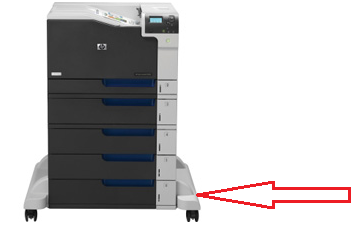 